ZombieThe Cranberries 1994 (abridged for BUG)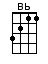 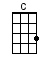 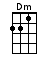 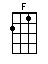 INTRO:  / 1 2 3 4 / [Dm] / [Bb] / [F] / [C] /[Dm] Another [Bb] head hangs lowly [F] child is slowly ta-[C]ken[Dm] And the violence [Bb] caused such silence who [F] are we mista-[C]kenBut you see [Dm] it's not me, it's not my [Bb] familyIn your head [F] in your head, they are figh-[C]tingWith their tanks [Dm] and their bombs, and their [Bb] bombs and their gunsIn your head [F] in your head, they are cry-[C]ingCHORUS:In your [Dm] head, in your [Bb] head, zombie [F] zombie, zombie-[C]e-eWhat's in your [Dm] head, in your [Bb] head, zombie [F] zombie, zombie-[C]e-e-e, oh[Dm] / [Bb] / [F] / [C] /[Dm] Another [Bb] mother's breaking [F] heart is taking o-[C]ver[Dm] When the violence [Bb] causes silence we [F] must be mista-[C]kenIt's the same [Dm] old theme, since [Bb] 1916In your head [F] in your head, they're still figh-[C]tingWith their tanks [Dm] and their bombs, and their [Bb] bombs and their gunsIn your head [F] in your head, they are dy-[C]ingCHORUS:In your [Dm] head, in your [Bb] head, zombie [F] zombie, zombie-[C]e-eWhat's in your [Dm] head, in your [Bb] head, zombie [F] zombie, zombie-[C]e-e-e, oh[Dm] / [Bb] / [F] / [C] / [Dm]www.bytownukulele.ca